【全國大專院校綠色饗宴遊程規劃競賽】活動簡章活動宗旨目的休閒及觀光旅遊為現代人生活中不可或缺的一部分，也是國家未來產業發展的重心，但現今的旅遊活動亦對地球資源以及環境都形成一種消耗與衝擊。甚至許多對生態、環境造成破壞的旅遊活動亦被掛上生態旅遊的名號加以招攬遊客。這使得原本名正言順的休閒旅遊活動蒙上了許多的遺憾與陰影，是以為了改變這種問題，並且真正提高人類對於環境、社會的責任意識並且同樣兼顧人們的需求，因此，擷取各個旅遊概念的意義，嘗試包含各個面向，同時強調人類、觀光者「責任」的Responsible-tourism（簡稱為RT）的概念便開始被強調……。本次創意行程規劃競賽，希望將環保及節能概念、珍惜土地與環境資源的價值觀融入旅遊，引導人們選擇低汙染的旅遊方式(例如：如何充分利用大眾運輸或節能運具，以減少對於環境的破壞與汙染)，甚至旅遊與環保共進的遊程規劃，讓國民了解旅遊不一定只有破壞環境，以對保護地球盡一份心力。二、辦理單位(一)指導單位：教育部南區區域教學資源中心(二)主辦單位：國立屏東大學 (二)承辦單位：國立屏東大學 休閒事業經營學系、教學資源中心三、參賽資格與方式（一）參賽資格：全國大專院校之在學學生。（二）以組隊方式為單位參加，每組人數最多五人(每人限參賽一組)。四、活動時間（一）報名日期：於103年10月15日為報名截止日期，請填妥報名表傳送或郵寄至承辦單位(國立屏東大學屏商校區休閒事業經營學系，屏東市民生東路51號)，文件不齊全或逾期者，不予受理報名。（二）收件及初賽書審日期：1.收件：參賽者應於10月25日前寄達參賽作品（企劃書）及參賽資料文件。以親自送達時間或郵寄資料之郵戳日期做為準。參賽作品（企劃書）應繳交一式３份，參賽資料文件包括聲明書及授權書各1份。2.初賽書審：自103年10月25至103年10月29日，由初賽之評審進行各個參賽者之行程規劃書面資料評分，並決定入圍決賽名單。（三）103年10月31日將入圍決賽者公告於網站或另行通知。屏東商業技術學院(國立屏東大學)休閒事業經營學系網頁（四）決賽現場簡報比賽日期:103年11月14日(週五)當日決賽者須自行準備簡報檔上台進行簡報（五）決賽地點：國立屏東商業技術學院(國立屏東大學)（屏東市民生東路51號）五、競賽辦法（一）分為報名、初賽及決賽，1.報名審查：報名時須繳交報名表及學生證影本粘貼頁（附件一），103年10月15日為報名截止日期。2.初賽審查：通過報名審查者須於10月25日前寄達(1)參賽作品（企劃書）：企劃書書面資料一式3份、word格式電子檔一份（可以mail傳送或以光碟燒錄寄送）。(2)聲明及授權書（附件二）一份。(3)請將上述資料親自送達或郵寄（以郵戳日期為憑）至活動辦理單位(屏東市900民生東路51號 國立屏東大學屏商校區(原屏東商業技術學院) 休閒事業經營學系 收(註明參加「全國大專院校綠色饗宴遊程規劃競賽」活動)。若寄送內容缺一則不予評分。不論是否入選，參賽資料不予退回，請參賽者自行備份。3.決賽：103年10月31日將公告入圍決賽者名單於網站。（將選出六組進入決賽）(1)決賽將進行現場簡報及評審提問，請進入決賽組別自行準備簡報檔，並於11月12日前傳送予承辦活動連絡人。(2)決賽日程：103年11月14日(週五) 9:00~15:30；各組簡報時間為15分鐘，簡報順序及組次另行通知。參賽者自行準備簡報檔，決賽當日須親自前往指定地點進行簡報及問題回應，由評審現場評分，當日公告決賽成績及頒獎，若當日不克前往者則視為棄權；簡報者須為參賽者，不得找人頂代。（二）規劃宗旨：為了發展國內旅遊，也讓更多不為人知的私房景點能藉此活動介紹給大家，並且須將環保、節能之概念融入行程中，讓遊程同時兼具深度旅遊以及綠色生態保育的意義與價值。（三）行程規劃內容以能呈現行程特色，同時將環保及節能概念、珍惜土地與環境資源的價值觀融入遊程設計中為原則。（四）規劃內容－需具備以下各項目並說明之1.旅遊範圍：以台、澎、金、馬為規劃範圍。2.行程天數：兩天一夜或三天兩夜為限。3.出發地點：不限，但需說明(估計交通時間)。4.交通工具：不限（但以大眾運輸工具、腳踏車、步行…等低污染方式為佳）。5.住宿安排：說明適合本次旅客之住宿安排。6.適合對象：請說明是個人或團體行程，並說明適合客源層。7.經費預算：團費或每人花費金額無限制，但價格以合理且一般大眾能接者為佳（預算表內須包括餐飲、住宿、交通、導覽解說…等費用，初估每個最低花費之金額）。 8.其它說明：說明行程之特色或其他說明事項。例如：適合季節、導覽等。（可自由發揮）六、評分標準：(一)第一階段（初審）評分：(二)第二階（決賽）段評分：(三)決選標準：採序位積分法，總合初賽和決賽之積分:(1)初賽積分：依評審分數高低轉換為序位積分，分數最高者為第1序位，序位積為1; 分數次高者為第2序位，序位積為2;餘此類推。(2)決賽積分：評分轉序位積分方法同上。(3)總決選積分：以初賽及決賽各佔50%，亦即初賽之序位分＋決賽之序位分＝總決選序位。總序位分最低者即為優勝（第一名），餘此類推。七、獎勵辦法：第一名：6000元獎勵金禮卷、獎狀一張第二名：3000元獎勵金禮卷、獎狀一張第三名：2000元獎勵金禮卷、獎狀一張佳作三名：500元獎勵金禮卷獎狀一張其他：報名本次比賽隊伍不管是否進入決賽，參賽同學及指導老師皆可獲頒參加證書一張。八、執行單位連絡方式：連絡人：國立屏東商業技術學院(國立屏東大學) 教學資源中心 莊郁慈 小姐電話：08-7238700轉11401    傳真：08-7215038E-mail:posltlon@mail.nptu.edu.tw國立屏東商業技術學院(國立屏東大學) 休閒事業經營學系 李啟維同學電話：0981805619    傳真：08-7215038E-mail: oscar50074@gamil.com國立屏東商業技術學院(國立屏東大學) 休閒事業經營學系 姜淳恩同學電話：0921036374   傳真：08-7215038E-mail: dkg0518@yahoo.com.tw九、附件（如後）＜附件1-1＞：參賽者報名表＜附件1-2＞：學生證粘貼頁　（請將學生證影本正反面實貼於下面表格中）＜附件2＞：參賽者聲明及授權書附件三國立屏東商業技術學院(國立屏東大學)校區位置圖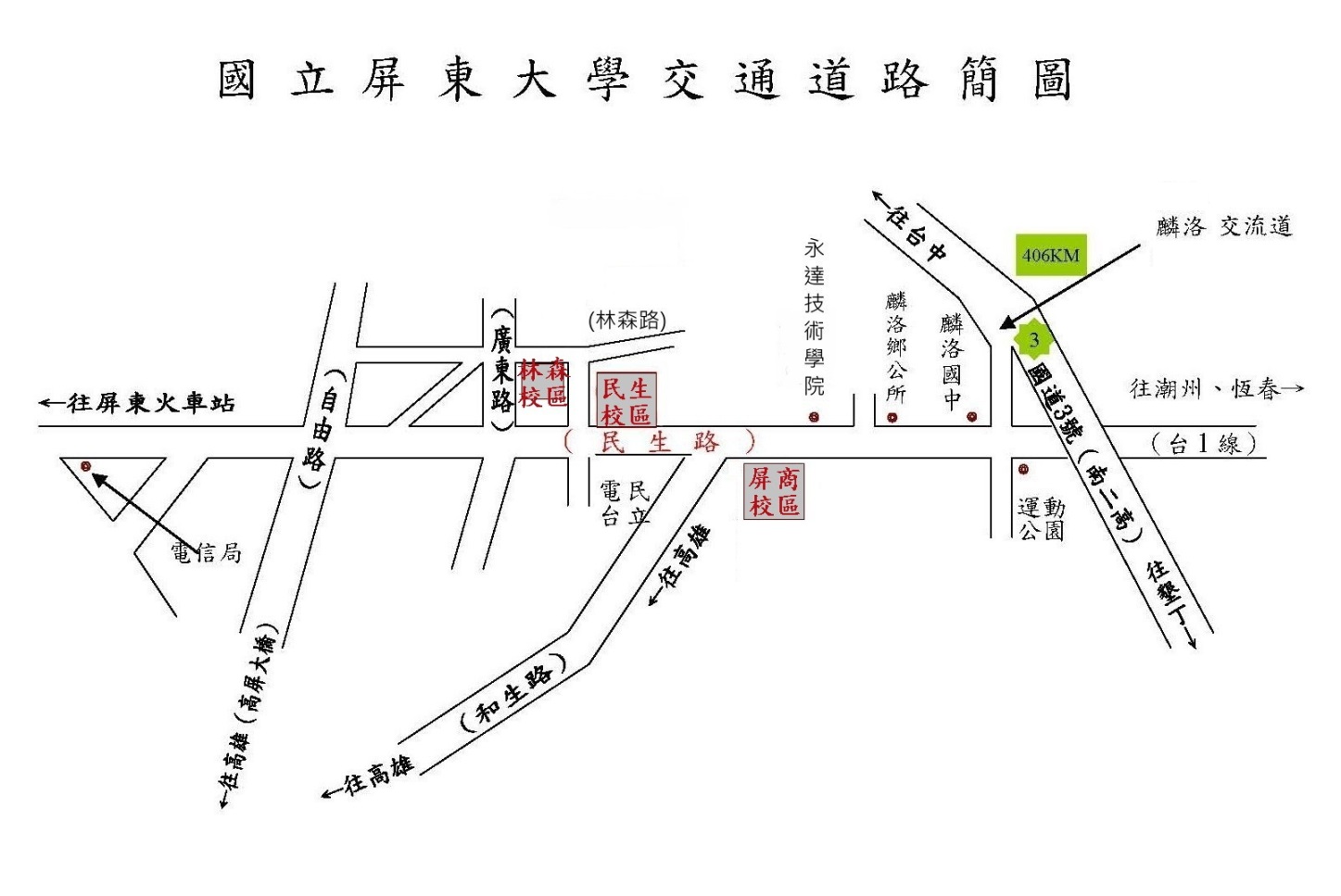 自行開車【南二高】麟洛交流道下，順沿省道1 號直行，行駛約，經過國仁醫院及民生家商後，左手邊。火車◆ 台鐵網路訂票網址：http://railway.hinet.net/◆ 台鐵語音訂票網址：http://service.tra.gov.tw/tw/CP/11335/voiceticketing-1.aspx⊙ 屏東火車站搭乘計程車 → 本校 (約10 分鐘，校門口下車)附件二國立屏東商業技術學院(國立屏東大學)上課地點位置圖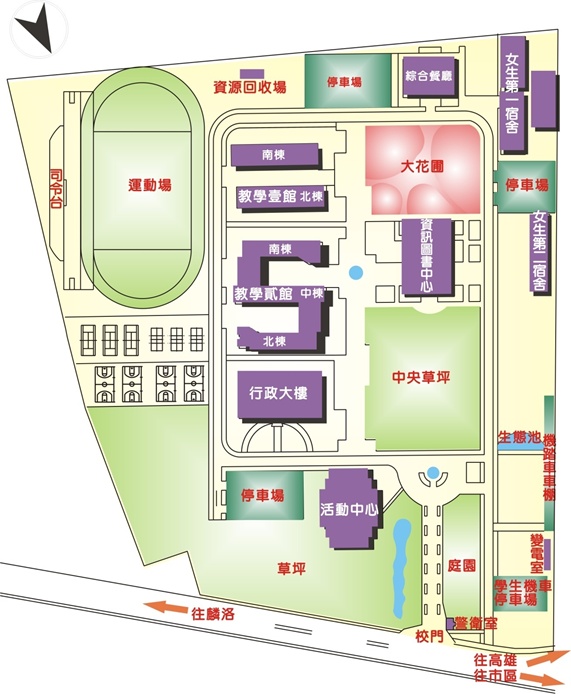 創意30%環保節能或責任旅遊概念30%與當地休閒資源結合20%行程可行性及內容順暢性20%簡報內容40%台風20%表達能力20%問題回應20%作品名稱（可暫定，入圍決賽後須確認）（可暫定，入圍決賽後須確認）（可暫定，入圍決賽後須確認）（可暫定，入圍決賽後須確認）（可暫定，入圍決賽後須確認）（可暫定，入圍決賽後須確認）（可暫定，入圍決賽後須確認）（可暫定，入圍決賽後須確認）（可暫定，入圍決賽後須確認）（可暫定，入圍決賽後須確認）（可暫定，入圍決賽後須確認）（可暫定，入圍決賽後須確認）（可暫定，入圍決賽後須確認）（可暫定，入圍決賽後須確認）主要作者姓名出生年月日出生年月日出生年月日民國    　年　   月   　日民國    　年　   月   　日民國    　年　   月   　日民國    　年　   月   　日通訊地址縣（市）　　　　　區（市鄉鎮）    　　　里　　　鄰   　　　路（街）       段　　    巷　　    弄　  　　號　　　樓縣（市）　　　　　區（市鄉鎮）    　　　里　　　鄰   　　　路（街）       段　　    巷　　    弄　  　　號　　　樓縣（市）　　　　　區（市鄉鎮）    　　　里　　　鄰   　　　路（街）       段　　    巷　　    弄　  　　號　　　樓縣（市）　　　　　區（市鄉鎮）    　　　里　　　鄰   　　　路（街）       段　　    巷　　    弄　  　　號　　　樓縣（市）　　　　　區（市鄉鎮）    　　　里　　　鄰   　　　路（街）       段　　    巷　　    弄　  　　號　　　樓縣（市）　　　　　區（市鄉鎮）    　　　里　　　鄰   　　　路（街）       段　　    巷　　    弄　  　　號　　　樓縣（市）　　　　　區（市鄉鎮）    　　　里　　　鄰   　　　路（街）       段　　    巷　　    弄　  　　號　　　樓縣（市）　　　　　區（市鄉鎮）    　　　里　　　鄰   　　　路（街）       段　　    巷　　    弄　  　　號　　　樓縣（市）　　　　　區（市鄉鎮）    　　　里　　　鄰   　　　路（街）       段　　    巷　　    弄　  　　號　　　樓縣（市）　　　　　區（市鄉鎮）    　　　里　　　鄰   　　　路（街）       段　　    巷　　    弄　  　　號　　　樓縣（市）　　　　　區（市鄉鎮）    　　　里　　　鄰   　　　路（街）       段　　    巷　　    弄　  　　號　　　樓縣（市）　　　　　區（市鄉鎮）    　　　里　　　鄰   　　　路（街）       段　　    巷　　    弄　  　　號　　　樓縣（市）　　　　　區（市鄉鎮）    　　　里　　　鄰   　　　路（街）       段　　    巷　　    弄　  　　號　　　樓縣（市）　　　　　區（市鄉鎮）    　　　里　　　鄰   　　　路（街）       段　　    巷　　    弄　  　　號　　　樓E-mail就讀學校就讀學校就讀科系就讀科系就讀科系連絡電話連絡電話（日）（日）（日）（日）（日）（夜）（夜）（夜）（夜）（夜）（夜）（手機）（手機）其它共同參與人員（個人參賽者免填）其它共同參與人員（個人參賽者免填）其它共同參與人員（個人參賽者免填）其它共同參與人員（個人參賽者免填）其它共同參與人員（個人參賽者免填）其它共同參與人員（個人參賽者免填）其它共同參與人員（個人參賽者免填）其它共同參與人員（個人參賽者免填）其它共同參與人員（個人參賽者免填）其它共同參與人員（個人參賽者免填）其它共同參與人員（個人參賽者免填）其它共同參與人員（個人參賽者免填）其它共同參與人員（個人參賽者免填）其它共同參與人員（個人參賽者免填）其它共同參與人員（個人參賽者免填）姓名姓名姓名姓名連絡電話:連絡電話:連絡電話:連絡電話:連絡電話:E-mailE-mailE-mailE-mailE-mailE-mail姓名姓名姓名姓名連絡地址:連絡地址:連絡地址:連絡地址:連絡地址:連絡地址:連絡地址:連絡地址:連絡地址:連絡地址:連絡地址:1.1.1.1.連絡電話:連絡電話:連絡電話:連絡電話:連絡電話:E-mailE-mailE-mailE-mailE-mailE-mail1.1.1.1.連絡地址:連絡地址:連絡地址:連絡地址:連絡地址:連絡地址:連絡地址:連絡地址:連絡地址:連絡地址:連絡地址:2.2.2.2.連絡電話:連絡電話:連絡電話:連絡電話:連絡電話:E-mailE-mailE-mailE-mailE-mailE-mail2.2.2.2.連絡地址:連絡地址:連絡地址:連絡地址:連絡地址:連絡地址:連絡地址:連絡地址:連絡地址:連絡地址:連絡地址:3.3.3.3.連絡電話:連絡電話:連絡電話:連絡電話:連絡電話:E-mailE-mailE-mailE-mailE-mailE-mail3.3.3.3.連絡地址:連絡地址:連絡地址:連絡地址:連絡地址:連絡地址:連絡地址:連絡地址:連絡地址:連絡地址:連絡地址:4.4.4.4.連絡電話:連絡電話:連絡電話:連絡電話:連絡電話:E-mailE-mailE-mailE-mailE-mailE-mail4.4.4.4.連絡地址:連絡地址:連絡地址:連絡地址:連絡地址:連絡地址:連絡地址:連絡地址:連絡地址:連絡地址:連絡地址:5.5.5.5.連絡電話:連絡電話:連絡電話:連絡電話:連絡電話:E-mailE-mailE-mailE-mailE-mailE-mail5.5.5.5.連絡地址:連絡地址:連絡地址:連絡地址:連絡地址:連絡地址:連絡地址:連絡地址:連絡地址:連絡地址:連絡地址:（以下欄位由承辦單位填寫）（以下欄位由承辦單位填寫）（以下欄位由承辦單位填寫）（以下欄位由承辦單位填寫）（以下欄位由承辦單位填寫）（以下欄位由承辦單位填寫）（以下欄位由承辦單位填寫）（以下欄位由承辦單位填寫）（以下欄位由承辦單位填寫）（以下欄位由承辦單位填寫）（以下欄位由承辦單位填寫）（以下欄位由承辦單位填寫）（以下欄位由承辦單位填寫）（以下欄位由承辦單位填寫）（以下欄位由承辦單位填寫）參賽作品編號參賽作品編號參賽作品編號收件日期103年　　月　　　日103年　　月　　　日103年　　月　　　日103年　　月　　　日103年　　月　　　日103年　　月　　　日檢訂人員檢訂人員參賽者一參賽者一學生證正面(實 貼)學生證反面(實 貼)參賽者二參賽者二學生證正面(實 貼)學生證反面(實 貼)參賽者三參賽者三學生證正面(實 貼)學生證反面(實 貼)參賽者四參賽者四學生證正面(實 貼)學生證反面(實 貼)作品名稱作品名稱參賽者姓名參賽者姓名          2.            3.         4.         5.           6.                  2.            3.         4.         5.           6.                  2.            3.         4.         5.           6.                  2.            3.         4.         5.           6.                  2.            3.         4.         5.           6.                  2.            3.         4.         5.           6.                  2.            3.         4.         5.           6.                  2.            3.         4.         5.           6.                  2.            3.         4.         5.           6.                  2.            3.         4.         5.           6.        通訊地址通訊地址縣（市）　　　　　區（市鄉鎮）    　　　里　　　鄰   　　　路（街）       段　　    巷　　    弄　  　　號　　　樓縣（市）　　　　　區（市鄉鎮）    　　　里　　　鄰   　　　路（街）       段　　    巷　　    弄　  　　號　　　樓縣（市）　　　　　區（市鄉鎮）    　　　里　　　鄰   　　　路（街）       段　　    巷　　    弄　  　　號　　　樓縣（市）　　　　　區（市鄉鎮）    　　　里　　　鄰   　　　路（街）       段　　    巷　　    弄　  　　號　　　樓縣（市）　　　　　區（市鄉鎮）    　　　里　　　鄰   　　　路（街）       段　　    巷　　    弄　  　　號　　　樓縣（市）　　　　　區（市鄉鎮）    　　　里　　　鄰   　　　路（街）       段　　    巷　　    弄　  　　號　　　樓縣（市）　　　　　區（市鄉鎮）    　　　里　　　鄰   　　　路（街）       段　　    巷　　    弄　  　　號　　　樓縣（市）　　　　　區（市鄉鎮）    　　　里　　　鄰   　　　路（街）       段　　    巷　　    弄　  　　號　　　樓縣（市）　　　　　區（市鄉鎮）    　　　里　　　鄰   　　　路（街）       段　　    巷　　    弄　  　　號　　　樓縣（市）　　　　　區（市鄉鎮）    　　　里　　　鄰   　　　路（街）       段　　    巷　　    弄　  　　號　　　樓E-mailE-mail就讀學校就讀學校就讀學校就讀科系就讀科系連絡電話連絡電話連絡電話（日）（日）（日）（日）（夜）（夜）（夜）（手機）（手機）參賽聲明及授權本人(團隊)參加全國大專院校環保節能遊程規劃競賽活動，本人(團隊)保證已確實了解活動簡章和公告之規定，並同意遵守各項規定。1.本人(團隊)具結上述各項資料正確無誤，以及所參加企劃比賽之內容係本人(團隊)之原創著作，且不曾對外(含校內)公開發表，如有不實，願自負全部之法律責任。2.本人（團隊）同意上述參賽作品之相關資料及構想，無償供活動辦單位使用於在未來製作活動成果報告書、展示及未來集結成冊出版之使用。3. 本人（團隊）同意本創意作品及相關內容授權主辦單位提供給相關單位(例：縣市政府)參考應用於地方發展上。聲明人(團隊代表至少兩人)：　　　　　　　　　　   （簽名及蓋章）中華民國　103　年　　　月　　　日本人(團隊)參加全國大專院校環保節能遊程規劃競賽活動，本人(團隊)保證已確實了解活動簡章和公告之規定，並同意遵守各項規定。1.本人(團隊)具結上述各項資料正確無誤，以及所參加企劃比賽之內容係本人(團隊)之原創著作，且不曾對外(含校內)公開發表，如有不實，願自負全部之法律責任。2.本人（團隊）同意上述參賽作品之相關資料及構想，無償供活動辦單位使用於在未來製作活動成果報告書、展示及未來集結成冊出版之使用。3. 本人（團隊）同意本創意作品及相關內容授權主辦單位提供給相關單位(例：縣市政府)參考應用於地方發展上。聲明人(團隊代表至少兩人)：　　　　　　　　　　   （簽名及蓋章）中華民國　103　年　　　月　　　日本人(團隊)參加全國大專院校環保節能遊程規劃競賽活動，本人(團隊)保證已確實了解活動簡章和公告之規定，並同意遵守各項規定。1.本人(團隊)具結上述各項資料正確無誤，以及所參加企劃比賽之內容係本人(團隊)之原創著作，且不曾對外(含校內)公開發表，如有不實，願自負全部之法律責任。2.本人（團隊）同意上述參賽作品之相關資料及構想，無償供活動辦單位使用於在未來製作活動成果報告書、展示及未來集結成冊出版之使用。3. 本人（團隊）同意本創意作品及相關內容授權主辦單位提供給相關單位(例：縣市政府)參考應用於地方發展上。聲明人(團隊代表至少兩人)：　　　　　　　　　　   （簽名及蓋章）中華民國　103　年　　　月　　　日本人(團隊)參加全國大專院校環保節能遊程規劃競賽活動，本人(團隊)保證已確實了解活動簡章和公告之規定，並同意遵守各項規定。1.本人(團隊)具結上述各項資料正確無誤，以及所參加企劃比賽之內容係本人(團隊)之原創著作，且不曾對外(含校內)公開發表，如有不實，願自負全部之法律責任。2.本人（團隊）同意上述參賽作品之相關資料及構想，無償供活動辦單位使用於在未來製作活動成果報告書、展示及未來集結成冊出版之使用。3. 本人（團隊）同意本創意作品及相關內容授權主辦單位提供給相關單位(例：縣市政府)參考應用於地方發展上。聲明人(團隊代表至少兩人)：　　　　　　　　　　   （簽名及蓋章）中華民國　103　年　　　月　　　日本人(團隊)參加全國大專院校環保節能遊程規劃競賽活動，本人(團隊)保證已確實了解活動簡章和公告之規定，並同意遵守各項規定。1.本人(團隊)具結上述各項資料正確無誤，以及所參加企劃比賽之內容係本人(團隊)之原創著作，且不曾對外(含校內)公開發表，如有不實，願自負全部之法律責任。2.本人（團隊）同意上述參賽作品之相關資料及構想，無償供活動辦單位使用於在未來製作活動成果報告書、展示及未來集結成冊出版之使用。3. 本人（團隊）同意本創意作品及相關內容授權主辦單位提供給相關單位(例：縣市政府)參考應用於地方發展上。聲明人(團隊代表至少兩人)：　　　　　　　　　　   （簽名及蓋章）中華民國　103　年　　　月　　　日本人(團隊)參加全國大專院校環保節能遊程規劃競賽活動，本人(團隊)保證已確實了解活動簡章和公告之規定，並同意遵守各項規定。1.本人(團隊)具結上述各項資料正確無誤，以及所參加企劃比賽之內容係本人(團隊)之原創著作，且不曾對外(含校內)公開發表，如有不實，願自負全部之法律責任。2.本人（團隊）同意上述參賽作品之相關資料及構想，無償供活動辦單位使用於在未來製作活動成果報告書、展示及未來集結成冊出版之使用。3. 本人（團隊）同意本創意作品及相關內容授權主辦單位提供給相關單位(例：縣市政府)參考應用於地方發展上。聲明人(團隊代表至少兩人)：　　　　　　　　　　   （簽名及蓋章）中華民國　103　年　　　月　　　日本人(團隊)參加全國大專院校環保節能遊程規劃競賽活動，本人(團隊)保證已確實了解活動簡章和公告之規定，並同意遵守各項規定。1.本人(團隊)具結上述各項資料正確無誤，以及所參加企劃比賽之內容係本人(團隊)之原創著作，且不曾對外(含校內)公開發表，如有不實，願自負全部之法律責任。2.本人（團隊）同意上述參賽作品之相關資料及構想，無償供活動辦單位使用於在未來製作活動成果報告書、展示及未來集結成冊出版之使用。3. 本人（團隊）同意本創意作品及相關內容授權主辦單位提供給相關單位(例：縣市政府)參考應用於地方發展上。聲明人(團隊代表至少兩人)：　　　　　　　　　　   （簽名及蓋章）中華民國　103　年　　　月　　　日本人(團隊)參加全國大專院校環保節能遊程規劃競賽活動，本人(團隊)保證已確實了解活動簡章和公告之規定，並同意遵守各項規定。1.本人(團隊)具結上述各項資料正確無誤，以及所參加企劃比賽之內容係本人(團隊)之原創著作，且不曾對外(含校內)公開發表，如有不實，願自負全部之法律責任。2.本人（團隊）同意上述參賽作品之相關資料及構想，無償供活動辦單位使用於在未來製作活動成果報告書、展示及未來集結成冊出版之使用。3. 本人（團隊）同意本創意作品及相關內容授權主辦單位提供給相關單位(例：縣市政府)參考應用於地方發展上。聲明人(團隊代表至少兩人)：　　　　　　　　　　   （簽名及蓋章）中華民國　103　年　　　月　　　日本人(團隊)參加全國大專院校環保節能遊程規劃競賽活動，本人(團隊)保證已確實了解活動簡章和公告之規定，並同意遵守各項規定。1.本人(團隊)具結上述各項資料正確無誤，以及所參加企劃比賽之內容係本人(團隊)之原創著作，且不曾對外(含校內)公開發表，如有不實，願自負全部之法律責任。2.本人（團隊）同意上述參賽作品之相關資料及構想，無償供活動辦單位使用於在未來製作活動成果報告書、展示及未來集結成冊出版之使用。3. 本人（團隊）同意本創意作品及相關內容授權主辦單位提供給相關單位(例：縣市政府)參考應用於地方發展上。聲明人(團隊代表至少兩人)：　　　　　　　　　　   （簽名及蓋章）中華民國　103　年　　　月　　　日本人(團隊)參加全國大專院校環保節能遊程規劃競賽活動，本人(團隊)保證已確實了解活動簡章和公告之規定，並同意遵守各項規定。1.本人(團隊)具結上述各項資料正確無誤，以及所參加企劃比賽之內容係本人(團隊)之原創著作，且不曾對外(含校內)公開發表，如有不實，願自負全部之法律責任。2.本人（團隊）同意上述參賽作品之相關資料及構想，無償供活動辦單位使用於在未來製作活動成果報告書、展示及未來集結成冊出版之使用。3. 本人（團隊）同意本創意作品及相關內容授權主辦單位提供給相關單位(例：縣市政府)參考應用於地方發展上。聲明人(團隊代表至少兩人)：　　　　　　　　　　   （簽名及蓋章）中華民國　103　年　　　月　　　日本人(團隊)參加全國大專院校環保節能遊程規劃競賽活動，本人(團隊)保證已確實了解活動簡章和公告之規定，並同意遵守各項規定。1.本人(團隊)具結上述各項資料正確無誤，以及所參加企劃比賽之內容係本人(團隊)之原創著作，且不曾對外(含校內)公開發表，如有不實，願自負全部之法律責任。2.本人（團隊）同意上述參賽作品之相關資料及構想，無償供活動辦單位使用於在未來製作活動成果報告書、展示及未來集結成冊出版之使用。3. 本人（團隊）同意本創意作品及相關內容授權主辦單位提供給相關單位(例：縣市政府)參考應用於地方發展上。聲明人(團隊代表至少兩人)：　　　　　　　　　　   （簽名及蓋章）中華民國　103　年　　　月　　　日（以下欄位由承辦單位填寫）（以下欄位由承辦單位填寫）（以下欄位由承辦單位填寫）（以下欄位由承辦單位填寫）（以下欄位由承辦單位填寫）（以下欄位由承辦單位填寫）（以下欄位由承辦單位填寫）（以下欄位由承辦單位填寫）（以下欄位由承辦單位填寫）（以下欄位由承辦單位填寫）（以下欄位由承辦單位填寫）（以下欄位由承辦單位填寫）參賽作品編號參賽作品編號參賽作品編號參賽作品編號收件日期103年　　月　　　日103年　　月　　　日103年　　月　　　日檢訂人員檢訂人員